1 Extra oefeningenNaam: Datum:Hieronder zie je zeven teksten die wat schrijfstijl betreft een grondige opknapbeurt nodig hebben. Herschrijf de teksten zodat ze helder, bondig en prettig leesbaar worden. Pas daarbij toe wat je in de voorafgaande hoofdstukken hebt geleerd. De teksten hebben een stijgende moeilijkheidsgraad. Dat betekent dat de eerste tekst het gemakkelijkst te herschrijven is en de laatste het moeilijkst.Tekst 1 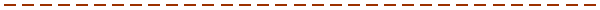 Het meest recente fiasco van de preventieve geneeskunde werd gevormd door de hormoontherapie voor vrouwen in de overgang. Aanvankelijk bedacht om mannen de kribbige buien van hun ouder wordende echtgenote te besparen, breidde de markt voor hormoontherapie zich in een razendsnel tempo uit, tot deze zelfs werd gepropageerd als middel tegen hart- en vaatziekten van die echtgenotes. Er was geen behoorlijk onderzoek verricht, maar er waren wel veel marketinginspanningen geleverd. Heel recent kwam de deconfiture, want na vijf jaar hormoongebruik waren er onder een kleine tienduizend vrouwen veertig meer hartaanvallen, veertig meer beroertes, tachtig meer gevallen van trombose en veertig meer gevallen van borstkanker geconstateerd. Honderdduizenden gezonde vrouwen moet, gezien de enorme populariteit van de langdurige hormoontherapie, leed zijn berokkend.Tekst 2Voor het eerst lijkt statistisch betrouwbaar aangetoond dat er door het broeikaseffect zwaardere tropische cyclonen, dit zijn extreem uitgediepte depressies die op satellietfoto´s opvallen door de spiraalvormige wolkenpartijen en hun vreemde wolkeloze centrum (het oog), ontstaan. De levensduur van tropische cyclonen, waarvan de diameter honderden kilometers is, bedraagt enige weken en ze zijn berucht om hun enorme windsnelheden. Die hangen samen met de extreem lage luchtdruk in het oog, de lucht beweegt zich aan het aardoppervlak ruwweg in de richting van het oog, stijgt daar omhoog, en hoog in de troposfeer keren de luchtpartijen dan in een soort kringloop weer terug naar de buitenkant van de cycloon.Tekst 3Een ziekteverwekkende teek die op honden nierfalen kan overbrengen, vier honden stierven al aan de ziekte, lijkt opeens in Nederland voor te komen. Normaal gesproken lopen honden de ziekte alleen in het voorjaar of najaar op, als de teken actief zijn in Zuid- of Midden-Europa. Veroorzaker is de parasiet Babesia canis, een protozo die via de teek het lichaam binnendringt, vervolgens aantasting van de rode bloedcellen veroorzaakt, zodat de hond sloom wordt en niet meer wil eten. De hond krijgt koorts en uiteindelijk wordt hij kortademig en gaat hij over tot het plassen van donkerbruine urine. Wanneer eigenaren en dierenartsen er op een tijdig moment bij zijn, is de ziekte in afdoende mate te bestrijden, anders sterft de hond aan bloedarmoede of nierfalen. Ook kan de dierenarts besluiten tot inspuiting van een vaccin dat de ziekte niet helemaal kan voorkomen, maar het verloop ervan wel veel milder doet zijn. Op de menselijke soort heeft de ziekteverwekker geen vat.Tekst 4Franse wetenschappers door wie al vele jaren een studie wordt verricht naar de merkwaardige sikkelvormige zandduinen in de woestijnen van Noord-Afrika, de zogeheten barchans, denken eindelijk alles ten aanzien van hun onderwerp te begrijpen. Met behulp van modellen was uit het onderlinge samenspel tussen wind en zand de sikkelvorm al eerder afgeleid, en zelfs de wonderlijke eigenschap van de duinen dat ze in de loop der jaren onveranderd zich over het landschap voortbewegen en elkaar kunnen kruisen. Na drie jaar studie met behulp van satellieten is thans eveneens duidelijk geworden waarom niet alle duinen uiteindelijk op één grote hoop belanden. Dat komt, schrijven de wetenschappers in hun onlangs gepubliceerde artikel, doordat over de barchans kleinere zandstructuren zich nog sneller voortbewegen, waardoor aan de hoorns soms afsnoeringen ontstaan die steeds tot nieuwe duinvorming leiden.Tekst 5De opdracht bestaat uit het ontwikkelen van een stedenbouwkundige visie ten behoeve van de herstructurering en uitbreiding van de bestaande camping. De jaarplaatsen moeten worden vergroot vanwege onder andere de ruimtelijke kwaliteit en de nieuwe brandveiligheidseisen. Tevens moet een herindeling plaatsvinden van de seizoensplaatsen en de toeristische plaatsen. Daarnaast zal de camping worden uitgebreid, vanwege het plaatsen van een aantal chalets, maar ook vanwege de kwaliteitsverbetering die de camping voor ogen staat met betrekking tot de verouderde voorzieningen. De vergunningverlening aan de camping beslaat momenteel 830 plaatsen (eventueel 950 plaatsen), maar de camping heeft nu de beschikking over 620 plaatsen op het huidige terrein. Optimalisatie van de vergunningverlening ligt derhalve in de rede.Tekst 6Het project Sluis aan Zee behelst de aanleg van een zeesluis ter plaatse van het gemaal en de realisatie van een jachthaven nabij de kern van Sluis in combinatie met recreatiewoningen. Hiermee wordt beoogd deze kern een nieuwe economische impuls te geven ter vervanging van het teruglopende kooptoerisme. De bouw van een zeesluis is een randvoorwaarde om een jachthaven te kunnen realiseren. In het kader van de natuurontwikkeling Westerschelde wordt tevens een vergroting van de komberging van het Zwin geadviseerd en de afvoer van polderwater te verleggen naar het Zwin, teneinde de verzanding van de slufter in dit natuurgebied tegen te gaan.Tekst 7Park De Lage Vlakte, gelegen in het oosten van de stad, is een groot park van ongeveer drie hectare groot, dat ingeklemd ligt tussen de Hogedijk, Parkwijk-Noord en het toekomstige woongebied. Het park, waarvan de kenmerkende driehoekige vorm een gevolg is van de begrenzing van de oude vuilstort, vormt, een van de vele bijzondere plekken in de nieuwe wijk. Het gegeven van de oude vuilstort geeft helaas ook zijn beperkingen mee aan de toekomstige inrichting. Zo moet er bijvoorbeeld worden voorkomen dat een verkeerde afdeklaag wordt gebruikt en dat de afwatering inefficiënt wordt georganiseerd.Daarnaast heeft het gebied de dynamiek van de nieuwbouw. Dat wil zeggen dat het park wordt gekenmerkt door veranderende randen, die ieder hun eigen sfeer hebben, wat invloed heeft op de uitstraling van het park als geheel, alsmede leidingen die onder de grond liggen. Daardoor is het een complexe opgave voor de ontwerpers om een attractief park te maken dat aan de wensen van de omwonenden en toekomstige gebruikers voldoet.Om hier een goed functionerend park te creëren, is een plan geweest dat tot op heden dan ook te ambitieus is gebleken en waarvan in de toekomst zelfs betwijfeld wordt of het naar ieders tevredenheid gerealiseerd kan worden. Het ontwerp heeft bij de bewoners geen vertrouwen gegeven en er is door de gemeente besloten om de start van het ontwerpproces opnieuw te laten plaatsvinden. Aanleiding tot herziening waren in elk geval de strakke mathematische opzet, die niet voldeed aan het gewenste beeld van de bewoners, en de beperkte toegankelijkheid en gebruiksmogelijkheden.